附件： 征文格式2016年中国体育科学学会武术与民族传统体育分会征文格式（一）论文格式题名：中文题名一般不超过20个汉字，黑体，小三，加粗。英文题名Arial，小三，与中文题名含义一致，且每一个实词的第1个字母大写。作者姓名：包括作者姓名及作者次序标号。中文姓名仿宋_GB2312 ，四号；英文Times New Roman，11号。作者信息：包括“单位，部门，省（直辖市），所在城市，邮编”。中文作者信息宋体，五号；英文Times New Roman，五号。摘要：中文摘要500字以内，宋体，五号；英文Times New Roman，五号。关键词：一般3-8个，以“；”隔开，中文宋体，五号;英文Times New Roman,五号。正文：顺序排版，不用分栏。采用阿拉伯数字分三级编号，一律左顶格排版，后空一个字再接排标题。一级标题黑体，小四，加粗；二级标题宋体，五号，加粗；三级标题楷体，五号；正文五号，宋体；1.5倍行间距。图表：图题置于图片正下方，表题置于表格正上方。中文图表题目与内容均宋体，五号；英文Times New Roman，五号。参考文献：正文中采用顺序编码制对所引的内容进行标注。方法是按文后所列文献的先后顺序用阿拉伯数字置于方括号中，标注在所引文字的右上角上。参考文献作者在3人以上时，必须写齐前3人姓名，超过3人，其后加“，等”。“参考文献：”五号黑体，内容宋体，小五。（二）注意事项请严格按照《论文格式》写作论文，格式不符者，概不接收。中国体育科学学会武术与民族传统体育分会2016年3月1日[论文格式范本]中文题目作者1 ，   作者2    ……(1.单位 部门，省（直辖市） 所在城市 邮编；2. 单位 部门，省（直辖市） 所在城市 邮编;……)摘  要  摘要内容关键词  关键词1；关键词2；关键词3；关键词4 Title in EnglishAuthor   LI Yi-Lin1  ，  LI Ying2  ，  LI Yang3……(1．Laboratory of Environment Spectroscopy, Anhui Institute of Optics and Fine Mechanics, Hefei 230031, Anhui;2.Dalian Institute of Chemical Physics, Chinese Academy of Sciences, Dalian 116023, Liaoning)Abstract   Content of abstractKeywords  Keyword1; Keyword2; Keyword3; Keyword4 正文及层次标题格式如下：1  一级标题1.1  二级标题1.1.1  三级标题     正文图题格式如下：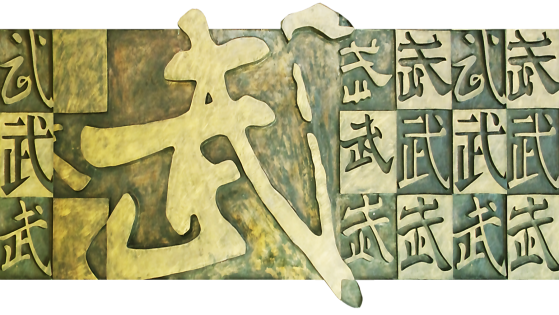 图1  中文图题Figure 1．  Figure title in English 表格格式如下:表1  中文表题Table 1  Table title in English参考文献著录格式如下:参考文献
（1） 专著的著录格式：序号 作者.书名.版次（第1版不标注）[M].出版地：出版社，出版年：起止页码
      例如：[1] 周爱光.竞技运动异化论[M].广州：广东高等教育出版社，1999：100－103.
（2） 期刊的著录格式：序号 作者.题名[J].刊名（外文刊名可缩写）.出版年，卷号（期号）：起止页码
      例如：[3] 杨文轩.21世纪学校体育的改革与发展[J].中国学校体育，2001,（2）：7－9.
（3） 学位论文的著录格式：序号 作者.题名：[学位论文].保存地点：保存单位，年份：页码
（4） 电子文献的著录格式：序号 作者.题名[文献类型/载体类型].电子文献的出版或可获得地址，发表或更新的期/引用日期（任选）
      例如：[9] 王明亮.中国学术期刊标准化数据库系统工程的研究[EB/OL].http://www.cajcd.cn/pub/wml.txt/9808 10-2.html,1998-08-16/1998-10-04.      （5） 报纸的著录格式：序号 作者.题名[N].报纸名，出版日期（版次）
      例如：[16] 谢希德.创造学习的思路[N].人民日报，1998-12-25（10）.CatalystBulk composition
(atomic ratio)SBET/(m2•g－1)Co-BCo65.6B34.4281%-Co-Zn-BCo66.7Zn0.7B32.6362%-Co-Zn-BCo67.0Zn1.2B31.8575%-Co-Zn-BCo65.4Zn2.8B31.87010%-Co-Zn-BCo65.8Zn4.8B29.479